 MĚSTO BEZDRUŽICE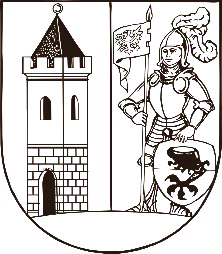  ČSA 196, 349 53 Bezdružice PŘIJATÁ USNESENÍ ZE 40. ZASEDÁNÍ ZASTUPITELSTVA MĚSTA BEZDRUŽICE ZE DNE 25.05.2022A. Zastupitelstvo města bere na vědomí:Kontrolu usnesení.Práci Rady města Bezdružice a starosty.Návrh Zásad pro stanovení ceny pro prodej pozemků města Bezdružice.Informace o přípravě a realizaci projektů.Zprávu o výsledku přezkoumání hospodaření ÚSC Bezdružice za rok 2021. Informace o činnosti finančního výboru. Informace o činnosti kontrolního výboru.C. Zastupitelstvo města schvaluje:Volbu ověřovatelů zápisu a zapisovatelky.Program zasedání. Smlouvu o zřízení věcného břemene – služebnosti č. IP-12-0005421/VB/01 Zhořec u Bezdružic, pozemky p. č. 1873 a p. č. 1924 v katastrálním území Zhořec u Bezdružic se společností ČEZ Distribuce, a.s., se sídlem Teplická 874/8, 405 02 Děčín IV-Podmokly. Jednorázová náhrada za zřízení věcného břemene činí 1 210 Kč včetně DPH.Rozpočtové opatření č. 5/2022. Smlouvu o úvěru č. 0506916139 s Českou spořitelnou, a. s., Olbrachtova 1929/62, 140 00 Praha 4 na částku 2 234 000 Kč s pevnou úrokovou sazbou.„Zásady hospodaření s prostředky sociálního fondu zaměstnanců města a uvolněných členů Zastupitelstva města Bezdružice“. E. Zastupitelstvo města neschvaluje: Prodej části pozemku p. č. 2063/1 o výměře cca 450 m2 (druh pozemku: trvalý travní porost) v katastrálním území Zhořec u Bezdružic.Záměr prodeje pozemků p. č. 1/4 o výměře 1 606 m2 (druh pozemku: zahrada) a p. č. 164/15 o výměře 1 408 m2 (druh pozemku: orná půda) vše v katastrálním území Polžice u Bezdružic.………………………………..	                                                                                     ……………………………	Lumír Kadlec                                                                                                             Ing. Josef Voříšek                                                                                                            starosta	místostarosta	 